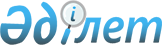 Об утверждении Правил оказания социальной помощи, установления размеров и определения перечня отдельных категорий нуждающихся граждан города Талдыкорган
					
			Утративший силу
			
			
		
					Решение Талдыкорганского городского маслихата Алматинской области от 28 марта 2018 года № 167. Зарегистрировано Департаментом юстиции Алматинской области 17 апреля 2018 года № 4644. Утратило силу решением маслихата города Талдыкорган области Жетісу от 15 ноября 2023 года № 11-68
      Сноска. Утратило силу решением маслихата города Талдыкорган области Жетісу от 15.11.2023 № 11-68 (вводится в действие по истечении десяти календарных дней после дня его первого официального опубликования).
      В соответствии с пунктом 2-3 статьи 6 Закона Республики Казахстан от 23 января 2001 года "О местном государственном управлении и самоуправлении в Республике Казахстан" и постановлением Правительства Республики Казахстан от 21 мая 2013 года № 504 "Об утверждении Типовых правил оказания социальной помощи, установления размеров и определения перечня отдельных категорий нуждающихся граждан", Талдыкорганский городской маслихат РЕШИЛ:
      1. Утвердить Правила оказания социальной помощи, установления размеров и определения перечня отдельных категорий нуждающихся граждан города Талдыкорган, согласно приложению к настоящему решению.
      2. Признать утратившим силу решение Талдыкорганского городского маслихата "Об утверждении Правил оказания социальной помощи, установления размеров и определения перечня отдельных категорий нуждающихся граждан города Талдыкорган" от 23 сентября 2016 года № 49 (зарегистрирован в Реестре государственной регистрации нормативных правовых актов № 3982, опубликован 28 октября 2016 года в Эталонном контрольном банке нормативных правовых актов Республики Казахстан).
      3. Контроль за исполнением настоящего решения возложить на постоянную комиссию городского маслихата "По вопросам социальной защиты, соблюдению законности, защиты окружающей среды и прав граждан".
      4. Настоящее решение вступает в силу со дня государственной регистрации в органах юстиции и вводится в действие по истечении десяти календарных дней со дня его первого официального опубликования. Правила оказания социальной помощи, установления размеров и определения перечня отдельных категорий нуждающихся граждан города Талдыкорган
      1. Настоящие Правила оказания социальной помощи, установления размеров и определения перечня отдельных категорий нуждающихся граждан города Талдыкорган (далее – Правила) разработаны в соответствии с Законом Республики Казахстан от 23 января 2001 года "О местном государственном управлении и самоуправлении в Республике Казахстан", постановлением Правительства Республики Казахстан от 21 мая 2013 года № 504 "Об утверждении Типовых правил оказания социальной помощи, установления размеров и определения перечня отдельных категорий нуждающихся граждан" и определяют порядок оказания социальной помощи, установления размеров и определения перечня отдельных категорий нуждающихся граждан. 1. Общие положения
      2. Основные термины и понятия, которые используются в настоящих Правилах: 
      1) Государственная корпорация "Правительство для граждан" (далее – уполномоченная организация) – юридическое лицо, созданное по решению Правительства Республики Казахстан для оказания государственных услуг, услуг по выдаче технических условий на подключение к сетям субъектов естественных монополий и услуг субъектов квазигосударственного сектора в соответствии с законодательством Республики Казахстан, организации работы по приему заявлений на оказание государственных услуг, услуг по выдаче технических условий на подключение к сетям субъектов естественных монополий, услуг субъектов квазигосударственного сектора и выдаче их результатов услугополучателю по принципу "одного окна", а также обеспечения оказания государственных услуг в электронной форме, осуществляющее государственную регистрацию прав на недвижимое имущество по месту его нахождения;
      2) специальная комиссия – комиссия, создаваемая решением акима города республиканского значения, столицы, района (города областного значения), по рассмотрению заявления лица (семьи), претендующего на оказание социальной помощи в связи с наступлением трудной жизненной ситуации;
      3) памятные даты – события, имеющие общенародное историческое, духовное, культурное значение и оказавшие влияние на ход истории Республики Казахстан;
      4) прожиточный минимум – необходимый минимальный денежный доход на одного человека, равный по величине стоимости минимальной потребительской корзины, рассчитываемой органами статистики Алматинской области;
      5) праздничные дни – дни национальных и государственных праздников Республики Казахстан;
      6) среднедушевой доход семьи (гражданина) – доля совокупного дохода семьи, приходящаяся на каждого члена семьи в месяц;
      7) трудная жизненная ситуация – ситуация, объективно нарушающая жизнедеятельность гражданина, которую он не может преодолеть самостоятельно;
      8) уполномоченный орган – исполнительный орган города республиканского значения, столицы, района (города областного значения), района в городе в сфере социальной защиты населения, финансируемый за счет местного бюджета, осуществляющий оказание социальной помощи;
      9) участковая комиссия – комиссия, создаваемая решением акимов соответствующих административно-территориальных единиц для проведения обследования материального положения лиц (семей), обратившихся за социальной помощью и подготовки заключений;
      10) предельный размер – утвержденный максимальный размер социальной помощи.
      Сноска. Пункт 2 в редакции решения Талдыкорганского городского маслихата Алматинской области от 17.09.2018 № 214 (вводится в действие со дня его первого официального опубликования); с изменениями внесенными решением Талдыкорганского городского маслихата Алматинской области от 11.11.2019 № 329; от 22.09.2020 № 428 (вводится в действие со дня его первого официального опубликования).


      3. Для целей настоящих Правил под социальной помощью понимается помощь, предоставляемая местным исполнительным органом в денежной или натуральной форме отдельным категориям нуждающихся граждан (далее – получатели) в случае наступления трудной жизненной ситуации, а также к памятным датам и праздничным дням.
      4. Лицам, указанным статье 16 Закона Республики Казахстан от 13 апреля 2005 года "О социальной защите инвалидов в Республике Казахстан" и в подпункте 2) статьи 10, в подпункте 2) статьи 11, в подпункте 2) статьи 12, в подпункте 2) статьи 13 Закона Республики Казахстан от 6 мая 2020 года "О ветеранах", социальная помощь оказывается в порядке, предусмотренном настоящими Правилами.
      Сноска. Пункт 4 в редакции решения Талдыкорганского городского маслихата Алматинской области от 22.09.2020 № 428 (вводится в действие со дня его первого официального опубликования).


      5. Социальная помощь предоставляется единовременно и (или) периодически (ежемесячно, ежеквартально, 1 раз в полугодие).
      6. Перечень памятных дат и праздничных дней для оказания единовременной социальной помощи:
      1) 15 февраля – День вывода ограниченного контингента советских войск из Демократической Республики Афганистан;
      2) исключен решением Талдыкорганского городского маслихата Алматинской области от 22.09.2020 № 428 (вводится в действие со дня его первого официального опубликования);


      3) 9 мая – День Победы;
      4) 29 августа – День закрытия Семипалатинского испытательного ядерного полигона.
      Сноска. Пункт 6 в редакции решения Талдыкорганского городского маслихата Алматинской области от 17.09.2018 № 214 (вводится в действие со дня его первого официального опубликования); с изменением внесенным решением Талдыкорганского городского маслихата Алматинской области от 22.09.2020 № 428 (вводится в действие со дня его первого официального опубликования).

 2. Порядок определения перечня категорий получателей социальной помощи и установления размеров социальной помощи
      7. Перечень категорий получателей и предельные размеры социальной помощи:
      1) участники и инвалиды Великой Отечественной войны – 400 месячных расчетных показателей;
      2) ветераны боевых действий на территории других государств – 52 месячных расчетных показателей;
      3) ветераны, приравненные по льготам к ветеранам Великой Отечественной войны – 52 месячных расчетных показателей;
      4) другие категории лиц, приравненные по льготам и гарантиям к участникам Великой Отечественной войны – 52 месячных расчетных показателей;
      5) гражданам имеющие социально значимые заболевания, без учета доходов семьи - 5 месячных расчетных показателей, в том числе: детям с вирусом иммунодефицита человека - двукратный прожиточный минимум;
      6) дети-сироты и дети оставшиеся без попечения родителей обучающиеся на дневных отделениях в организациях высшего, технического и профессионального, после среднего образования Республики Казахстан без учета доходов, малообеспеченные семьи, имеющие в составе обучающихся детей на дневных отделениях в организациях высшего, технического и профессионального, после среднего образования Республики Казахстан, со среднедушевым доходом, не превышающим величину прожиточного минимума, установленного по области, предшествовавшем кварталу обращения за назначением социальной помощи – 500 месячных расчетных показателей в пределах средств, предусмотренных бюджетом на текущий финансовый год;
      7) при причинении ущерба гражданину (семье) либо его имуществу вследствие стихийного бедствия или пожара – 200 месячных расчетных показателей на семью;
      8) лица, освобожденные из мест лишения свободы – 15 месячных расчетных показателей;
      9) лица, состоящие на учете службы пробации – 15 месячных расчетных показателей;
      10) семьи, дети которых воспитываются и обучаются в дошкольных организациях образования, у которых среднедушевой доход не превышает семьдесяти процентного порога, в кратном отношении к прожиточному минимуму по области – 5 месячных расчетных показателей;
      11) ветераны труда – 52 месячных расчетных показателей.
      Ежемесячная социальная помощь участникам и инвалидам Великой Отечественной войны в размере 3 месячных расчетных показателей.
      Основаниями для отнесения граждан к категории нуждающихся при наступлении трудной жизненной ситуации являются:
      1) основания, предусмотренные законодательством Республики Казахстан;
      2) причинение ущерба гражданину (семье) либо его имуществу вследствие стихийного бедствия или пожара либо наличие социально значимого заболевания;
      3) наличие среднедушевого дохода, не превышающего порога, в однократном отношении к прожиточному минимуму по области, за исключением подпункта 10) пункта 7 настоящих Правил.
      Специальная комиссия при вынесении заключения о необходимости оказания социальной помощи руководствуются перечнем категорий получателей социальной помощи
      Сноска. Пункт 7 в редакции решения Талдыкорганского городского маслихата Алматинской области от 17.09.2018 № 214; от 11.11.2019 № 329 (вводится в действие со дня его первого официального опубликования); с изменением, внесенным решением Талдыкорганского городского маслихата Алматинской области от 22.09.2020 № 428 (вводится в действие со дня его первого официального опубликования); от 30.03.2022 № 137 (вводится в действие по истечении десяти календарных дней после дня его первого официального опубликования)


      8. К памятным датам и праздничным дням размер социальной помощи для отдельно взятой категории получателей устанавливается в едином размере по согласованию с местным исполнительным органом Алматинской области.
      9. Размер оказываемой социальной помощи в каждом отдельном случае определяет специальная комиссия и указывает его в заключении о необходимости оказания социальной помощи. 3. Порядок оказания социальной помощи
       10. Социальная помощь к памятным датам и праздничным дням оказывается по списку, утверждаемому местным исполнительным органом по предоставлению уполномоченной организации либо иных организаций без истребования заявлений от получателей.
      11. Для получения социальной помощи при наступлении трудной жизненной ситуации заявитель от себя или от имени семьи в уполномоченный орган или акиму сельского округа представляет заявление с приложением следующих документов:
      1) документ, удостоверяющий личность;
      2) исключен решением Талдыкорганского городского маслихата Алматинской области от 22.09.2020 № 428 (вводится в действие со дня его первого официального опубликования);

      3) исключен решением Талдыкорганского городского маслихата Алматинской области от 22.09.2020 № 428 (вводится в действие со дня его первого официального опубликования);


      4) сведения о доходах лица (членов семьи);
      5) акт и/или документ, подтверждающий наступление трудной жизненной ситуации.
      Срок обращения за социальной помощью при наступлении трудной жизненной ситуации вследствие стихийного бедствия или пожара – три месяца.
      12. Документы представляются в подлинниках для сверки, после чего подлинники документов возвращаются заявителю.
      Сноска. Пункт 12 в редакции решения Талдыкорганского городского маслихата Алматинской области от 22.09.2020 № 428 (вводится в действие со дня его первого официального опубликования).


      13. При поступлении заявления на оказание социальной помощи при наступлении трудной жизненной ситуации уполномоченный орган или аким сельского округа в течение одного рабочего дня направляет документы заявителя в участковую комиссию для проведения обследования материального положения лица (семьи).
      14. Участковая комиссия в течение двух рабочих дней со дня получения документов проводит обследование заявителя, по результатам которого составляет акт о материальном положении лица (семьи), подготавливает заключение о нуждаемости лица (семьи) в социальной помощи по формам согласно приложениям 2, 3 Типовых правил и направляет их в уполномоченный орган или акиму сельского округа.
      Аким сельского округа в течение двух рабочих дней со дня получения акта и заключения участковой комиссии направляет их с приложенными документами в уполномоченный орган.
      15. В случае недостаточности документов для оказания социальной помощи, уполномоченный орган запрашивает в соответствующих органах сведения, необходимые для рассмотрения представленных для оказания социальной помощи документов.
      16. В случае невозможности представления заявителем необходимых документов в связи с их порчей, утерей, уполномоченный орган принимает решение об оказании социальной помощи на основании данных иных уполномоченных органов и организаций, имеющих соответствующие сведения.
      17. Уполномоченный орган в течение одного рабочего дня со дня поступления документов от участковой комиссии или акима сельского округа производит расчет среднедушевого дохода лица (семьи) в соответствии с законодательством Республики Казахстан и представляет полный пакет документов на рассмотрение специальной комиссии.
      18. Специальная комиссия в течение двух рабочих дней со дня поступления документов выносит заключение о необходимости оказания социальной помощи, при положительном заключении указывает размер социальной помощи.
      19. Уполномоченный орган в течение восьми рабочих дней со дня регистрации документов заявителя на оказание социальной помощи принимает решение об оказании либо отказе в оказании социальной помощи на основании принятых документов и заключения специальной комиссии о необходимости оказания социальной помощи.
      В случаях, указанных в пунктах 15 и 16 настоящих Правил, уполномоченный орган принимает решение об оказании либо отказе в оказании социальной помощи в течение двадцати рабочих дней со дня принятия документов от заявителя или акима сельского округа.
      20. Уполномоченный орган письменно уведомляет заявителя о принятом решении (в случае отказа - с указанием основания) в течение трех рабочих дней со дня принятия решения.
      21. Отказ в оказании социальной помощи осуществляется в случаях:
      1) выявления недостоверных сведений, представленных заявителями;
      2) отказа, уклонения заявителя от проведения обследования материального положения лица (семьи);
      3) превышения размера среднедушевого дохода лица (семьи) установленного местными представительными органами порога для оказания социальной помощи.
      22. Финансирование расходов на предоставление социальной помощи осуществляется в пределах средств, предусмотренных местным бюджетом на текущий финансовый год. 4. Основания для прекращения и возврата предоставляемой социальной помощи
      23. Социальная помощь прекращается в случаях:
      1) смерти получателя;
      2) выезда получателя на постоянное проживание за пределы соответствующей административно-территориальной единицы;
      3) направления получателя на проживание в государственные медико-социальные учреждения;
      4) выявления недостоверных сведений, представленных заявителем.
      Выплата социальной помощи прекращается с месяца наступления указанных обстоятельств.
      24. Излишне выплаченные суммы подлежат возврату в добровольном или ином установленном законодательством Республики Казахстан порядке. 5. Заключительное положение
      25. Мониторинг и учет предоставления социальной помощи проводит уполномоченный орган с использованием базы данных автоматизированной информационной системы "Е-Собес".
      26. Отношения, не урегулированные настоящими Правилами, регулируются в соответствии с действующим законодательством Республики Казахстан.
					© 2012. РГП на ПХВ «Институт законодательства и правовой информации Республики Казахстан» Министерства юстиции Республики Казахстан
				
      Председатель сессии

      Талдыкорганского городского

      ммаслихата

Б. Онгарбаев

      Секретарь Талдыкорганского

      городского маслихата

К. Булдыбаев
Приложение утвержденное решением Талдыкорганского городского маслихата от "28" марта 2018 года № 167 "Об утверждении Правил оказания социальной помощи, установления размеров и определения перечня отдельных категорий нуждающихся граждан города Талдыкорган"